ROYAL PUBLIC SCHOOL (SEC-IV)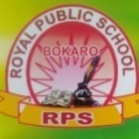 Class-VII / Holiday homework/Assignment (2020-21)Subject: - Comp.SciState True or False.The decimal number system consists of 10 digits, i.e,0 to 9.The numbers used in octal number system are 1 to 7.1 multiplied by 0 equals to 1.Field is a column that contains only one type of data.The structure of database is made from boxes and shapes.Fill in the blanks.The ………. Option arranges and sorts the text value in alphabetical order.Column is known as ……………In binary addition, 1+1 equals to …………. .………. Number system is understood by the computer system.The base of binary number system is ………… .Write the answer of the following.Explain Number system and its commonly used types.What is the difference between sorting and filtering data?Explain the term field, record and field name. Convert.Decimal into binary :- i) 68		ii)	257		iii)	95Binary into decimal :-  i)  1011	ii)	100110		iii)	10101Add:-   i)	10101+00111		ii)	1101+1001	iii)	1001101+0110110Sub:-    i)	10011-01010		ii)	111-001	iii)	110111-101110